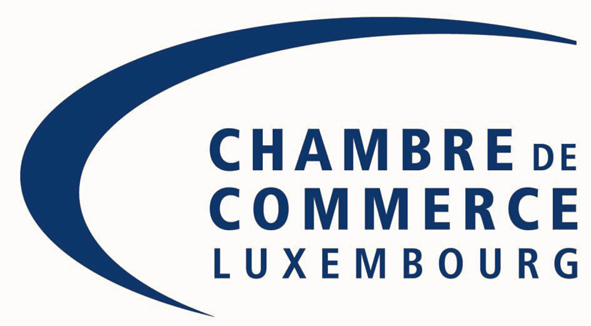 Visite d’une délégation d’affaires portugaise :Séminaire & rendez-vous bilatérauxMardi, 21 avril 2015 –Chambre de Commerceà renvoyer avant le 15 avril 2015 à :la Chambre de Commerce du Grand-Duché de LuxembourgAffaires Internationalesà l’attention de Mme Violaine Mathurin et Mme Anne-Marie LoeschTéléphone : 42 39 39 – 481/312  - Fax : 42 39 39-822 / E-mail: europe@cc.lu Entreprise:		______________________________________________________________________Nom/Prénom :		______________________________________________________________________Fonction :		______________________________________________________________________Adresse:		______________________________________________________________________Tél:			_________________________   Fax :  ______________________________________E-mail	 :		______________________________________________________________________Eco-technologiesO 	1.	Airfree S.A. O 	2.	Datelka – Engenharia e Sistema Lda.Agro-alimentaireO 	3.	Casa Agricola Rui Batel, Lda.O 	4.	GERGRANO 	5.	Fach, Lda.ConstructionO 	6.	SIVAL – Gessos Especiais, Lda.O 	7.	A. Moreira & Filhos Lda.FinanceO 	8.	Montepio InvestimentoIndustrie textileO 	9.	Fábrica de Tecidos do Carvalho, LdaDescription de vos activités: ......………….………………………………………………………….……………………………………………………………………………………………………………………………………………………………………………………………………………………………………………………………………………………………………………………………………………………………………………………………………………………………………………………Nom :________________________________			Signature :____________________________OParticipera au séminaire “ Portugal-Luxembourg: Business Opportunities” le 21 avril à partir de 9h30 OParticipera au lunch-buffet à 13h00 OParticipera aux rendez-vous d’affaires et souhaite obtenir un rendez-vous avec les entreprises suivantes. Le descriptif des sociétés est en annexe (Merci de cocher les entreprises de votre choix): 